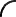 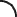 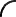 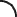 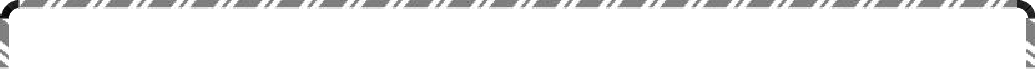 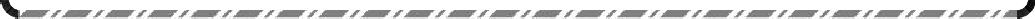 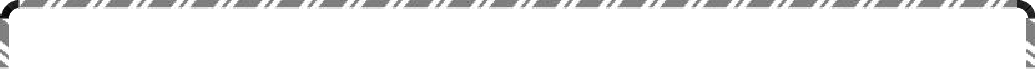 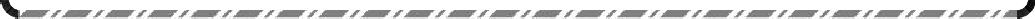 徳島県の優れた伝統工芸品・特産品を育んだ歴史や文化を学ぶとともに、郷土に親しみ､郷土を愛する心を育てるため、(公社)徳島県物産協会では、親子で生産地 を訪れ体験する“あるでよ徳島”夏休み親子ツアーを実施します。ついては、次のとおり参加者を募集します。是非ご参加ください。１	対象者：	県内在住 小学４年生（保護者同伴に限る。）定員《親子 20 組（40 名）》×２コース申込者が多数の場合は、抽選により決定します。２	実施時期：	A コース：令和元年7月２３日(火)B コース：令和元年7月２５日(木)◎出発の 10 分前までに集合してください。３	行 程：	バスに乗って移動します。Aコース（親子20組）：〈令和元年 7 月２３日(火）〉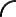 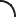 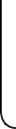 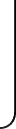 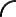 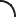 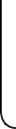 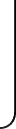 Bコース（親子20組）：〈令和元年 7 月２５日(木)〉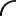 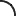 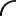 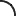 ※  大谷焼（作陶）・和紙(ハガキ）・藍染（ハンカチ）の制作体験を行います。※ 昼食：両コースとも、たらいうどんと唐揚げセットをご用意いたします。不足される方は、別に昼食をご持参いただくか、または、各自での追加注文・精算をお願いします。４	参加費等◎ 子供の体験・昼食代は協会にて負担。(無 料)◎ 保護者の昼食負担金	500 円ただし、保護者等で体験を希望される場合は各自で負担をお願いします。(大人体験料	大谷焼 2160 円	藍染 1080 円	和紙は体験できません。)※	発着地“あるでよ徳島”までの交通費は参加者の負担となります。５	応募方法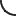 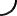 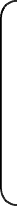 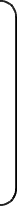 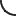 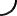 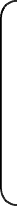 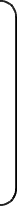 次の様式によりハガキで申し込みをお願いします。◎主催者からのお願い1 組 2 人での参加を条件といたします。(4 年生と保護者)子供のみの参加は、受け付けておりません。ご兄弟・姉妹の同行はご遠慮ください。電話等による受付はできません。A コース・B コースの両方に参加することは参加できません。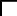 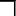 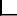 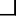 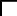 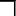 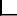 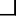 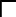 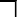 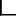 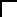 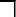 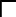 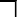 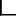 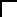 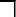 ６	申込締切及び参加者の決定①	申込締切	A・B コースとも	令和元年７月５日（金）（必着）②	参加者の決定	令和元年７月１３日（土）までに各自に通知※		参加希望者からお預かりした個人情報は、「“あるでよ徳島”夏休み親子  ツアー」の行事運営以外の目的に使用することはありません。また、参加希望者の個人情報は、厳正な管理の下、行事終了後に適正に処分します。７	お問い合わせ〒 770-0904 徳島市新町橋２丁目２０番地「阿波おどり会館」公益社団法人徳島県物産協会	TEL.088-622-8231